РОЗКЛАД АТЕСТАЦІЇ ЗДОБУВАЧІВ ВИЩОЇ ОСВІТИна факультеті педагогіки, психології та соціальної роботидля студентів ІV курсу ОР «Бакалавр» заочної форми навчанняспеціальність:«СОЦІАЛЬНА РОБОТА»Декан факультету педагогіки,психології та соціальної роботи              Тетяна ФЕДІРЧИК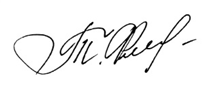 РОЗКЛАД АТЕСТАЦІЇ ЗДОБУВАЧІВ ВИЩОЇ ОСВІТИна факультеті педагогіки, психології та соціальної роботидля студентів ІV курсу ОР «Бакалавр» заочної форми навчанняспеціальність:«ПСИХОЛОГІЯ»Декан факультету педагогіки,психології та соціальної роботи              Тетяна ФЕДІРЧИКРОЗКЛАД АТЕСТАЦІЇ ЗДОБУВАЧІВ ВИЩОЇ ОСВІТИна факультеті педагогіки, психології та соціальної роботидля студентів ІV курсу ОР «Бакалавр» заочної форми навчанняспеціальність:« ПСИХОЛОГІЯ»Декан факультету педагогіки,психології та соціальної роботи              Тетяна ФЕДІРЧИКРОЗКЛАД АТЕСТАЦІЇ ЗДОБУВАЧІВ ВИЩОЇ ОСВІТИна факультеті педагогіки, психології та соціальної роботидля студентів ІV курсу ОР «Бакалавр» заочної форми навчанняспеціальність:«ПОЧАТКОВА ОСВІТА»Декан факультету педагогіки,психології та соціальної роботи              Тетяна ФЕДІРЧИКРОЗКЛАД АТЕСТАЦІЇ ЗДОБУВАЧІВ ВИЩОЇ ОСВІТИна факультеті педагогіки, психології та соціальної роботидля студентів ІV курсу ОР «Бакалавр» заочної форми навчанняспеціальність:«ДОШКІЛЬНА ОСВІТА»Декан факультету педагогіки,психології та соціальної роботи              Тетяна ФЕДІРЧИКРОЗКЛАД АТЕСТАЦІЇ ЗДОБУВАЧІВ ВИЩОЇ ОСВІТИна факультеті педагогіки, психології та соціальної роботидля студентів ІV курсу ОР «Бакалавр» заочної форми навчанняспеціальність:«МУЗИЧНЕ МИСТЕЦТВО»Декан факультету педагогіки,психології та соціальної роботи              Тетяна ФЕДІРЧИКРОЗКЛАД АТЕСТАЦІЇ ЗДОБУВАЧІВ ВИЩОЇ ОСВІТИна факультеті педагогіки, психології та соціальної роботидля студентів ІV курсу ОР «Бакалавр» заочної форми навчанняспеціальність:«СЕРЕДНЯ ОСВІТА (МУЗИЧНЕ МИСТЕЦТВО)»Декан факультету педагогіки,психології та соціальної роботи                                   Тетяна ФЕДІРЧИКГрупа, спеціальністьПІПДата411Соціальна робота(Соціальна робота в громаді)+414аСоціальна робота(Соціальна педагогіка)(скорочений термін)Біланчук Юлія ОлексіївнаМаксимчук Марина ІгорівнаМарценяк Тетяна СтепанівнаМацьопа Ірина ТарасівнаМінтянська Яна ПавлівнаПопова Аріадна ОлегівнаРоїк Марина ВасилівнаЧиж Іван МиколайовичБерсан Марина ЮріївнаЗлий Іван ВалентиновичКоробчук Тетяна ПетрівнаКриган Валентина ОлександрівнаЧевюк Ганна ВасилінаКомплексний фаховий  іспит18.06.208к 604 ауд./дистанційна форма                     9.00 2.  Комплексний фаховий  іспит24.06.208к 604 ауд./дистанційна форма                     9.00 Група, спеціальністьПІПДата412Психологія(Соціальна психологія)	1	.	Баюрова Єлизавета Геннадіївна	2	.	Бойтель Олена Сьомівна	3	.	Вострова Ілона Вікторівна	4	.	Гнатюк Христина Іванівна	5	.	Козанюк Олена Іванівна	6	.	Лукаш Світлана Анатоліївна	7	.	Никитюк Яна Ярославівна	8	.	Плантус Марія-Мірабелла 	9	.	Тарнавський Владислав 	10	.	Фучкевич Наталія Петрівна	11	.	Шиманська Таміла Олександрівна	12	.	Юдицький Едуард СергійовичКомплексний фаховий іспит18.06.208к 517 ауд./дистанційна форма             9.00             Захист кваліфікаційної роботи24.06.208к 517 ауд. /дистанційна форма                      9.00  Група, спеціальністьПІПДата422Психологія(Практична психологія)1	.	Ашембренер Анна Андріївна	2	.	Балашев Анатолій Вікторович	3	.	Баранецька Олександра Михайлівна	4	.	Берник Марія Олександрівна	5	.	Бурак Уляна Дмитрівна	6	.	Верега Анна Дмитрівна	7	.	Гладков Олексій Петрович	8	.	Даскалюк Анна Іванівна	9	.	Дорош Олена Василівна	10	.	Дуган Аліса Костянтинівна	11	.	Камеліна Олена Анатоліївна	12	.	Карнатовська Валерія Андріївна	13	.	Кравчук Марина Степанівна	14	.	Левчик Катерина Костянтинівна	15	.	Мельничук Надія РоманівнаКомплексний фаховий іспит02.06.208к 632 ауд./дистанційна форма             9.00 Захист кваліфікаційної роботи09.06.208к 632 ауд./дистанційна форма             9.00 422Психологія(Практична психологія)Михайлишина Яна МихайлівнаНепийвода Євген ЄвгеновичПетеляк Ярослава ВячеславівнаРуснак Каріна ВіталіївнаСвекла Михаела-Родіка ПетрівнаСеребрянська Ельвіра ТарасівнаСкидан Валерія ІгорівнаСтепанець Ніна ОлегівнаТеремчук Ірина ВасилівнаТодерюк Катерина ЮріївнаТрояновська Дарина АнатоліївнаЧерней Даніелла -Чиківчук Георгій ІвановичЧорна Анжела ГригорівнаКомплексний фаховий іспит03.06.208к 632 ауд./дистанційна форма             9.00 Захист кваліфікаційної роботи10.06.208к 632 ауд./дистанційна форма             9.00 422аПсихологія(Практична психологія)	1	.	Бужак Короліна Вячеславівна	2	.	Васійчук Анна Сергіївна	3	.	Велеславська Маргарита Миколаївна	4	.	Городинська Анастасія Петрівна	5	.	Ільїн Олександр Іванович	6	.	Іордатій Ольга Василівна	7	.	Кошман Крістіна Віталіївна	8	.	Метрусь-Марущак Наталія Вікторівна	9	.	Мокринчук Ольга Романівна	10	.	Мороз Юлія-Анна РоманівнаКомплексний фаховий іспит04.06.208к 632 ауд./дистанційна форма             9.00 Захист кваліфікаційної роботи11.06.208к 632 ауд./дистанційна форма             9.00 422аПсихологія(Практична психологія)Підойма Янна ВолодимирівнаПономарьова-Козловська Ольга Попеску Аліна ГеоргіївнаПульбер Тетяна ОлегівнаСлюсар Сніжана АурелівнаТурчин Юлія ЮріївнаЧопенко Богдан ЛеонідовичЧукля Іріна ВіорелівнаШеффер Вальтер Кондратович10. Яковенко Тетяна РоманівнаКомплексний фаховий іспит05.06.208к 632 ауд./дистанційна форма             9.00 Захист кваліфікаційної роботи12.06.208к 632 ауд./дистанційна форма             9.00 Група, спеціальністьПІПДата413Початкова освіта(Вихователь групи продовженого дня)	1	.	Бачинська Оксана Любомирівна	2	.	Берник Юлія Олександрівна	3	.	Білогубка Мирослава Орестівна	4	.	Бойчак Христина Миколаївна	5	.	Бузурна Інна Михайлівна	6	.	Величко Аліна Русланівна	7	.	Волинюк Катерина Іванівна	8	.	Герасимюк Надія Семенівна	9	.	Гресько Ольга Миколаївна	10	.	Грицяк Світлана Дмитрівна	11	.	Дарій Тетяна Юріївна	12	.	Дзюрик Кристина Олексіївна	13	.	Єфімцева Аліна Андріївна	14	.	Зегря Людмила Василівна	15	.	Кельман Мар`яна Василівна1. Письмовий фаховий іспит(Тестування)02.06.208к 409 ауд./дистанційна форма                     9.00 2.    Комплексний фаховий  іспит09.06.208к 409 ауд./дистанційна форма                     9.00 413Початкова освіта(Вихователь групи продовженого дня)Крючкова Галина ЮріївнаЛасківська Юлія ОлегівнаМолофій Любов ДмитрівнаМотольська Крістіна ВасилівнаОболончик Іванна ОлександрівнаРоманкевич Марія-Кароліна ІгорівнаСередюк Аліна ТарасівнаУреке Вікторія СергіївнаЦуркан Марія ДмитрівнаЧайка Тетяна МихайлівнаЧоланюк Владиліна ДмитрівнаЧорногуз Ірина ІванівнаЧюботарю Тетяна ДмитрівнаШабатаєва Юлія ВалеріївнаПисьмовий фаховий іспит(Тестування)03.06.208к 409 ауд./дистанційна форма                     9.00  2. Комплексний фаховий  іспит10.06.208к 409 ауд./дистанційна форма                     9.00 413аПочаткова освіта(Виховна робота в освітніх закладах)	1	.	Вівчар Марія Валеріївна	2	.	Йованович Крістіна .	3	.	Тонієвич Марія Дмитрівна	4	.	Яковенко Наталя ГеоргіївнаПисьмовий фаховий іспит(Тестування)03.06.208к 409 ауд./дистанційна форма                     12.00  2. Комплексний фаховий  іспит11.06.208к 409 ауд./дистанційна форма                     9.00           431Початкова освіта(Психологія в закладах освіти)(скорочений термін)	1	.	Балагура Ірина Федорівна	2	.	Берник Марина Степанівна	3	.	Бечка Ангеліна Михайлівна	4	.	Білейчук Тетяна Василівна	5	.	Боднарюк Наталія Миколаївна	6	.	Бойчук Аліна Геогріївна	7	.	Бойчук Олена Миколаївна	8	.	Боярин Ірина Олегівна	9	.	Бугня Марія Василівна	10	.	Варзарь Крістіна Адріанівна	11	.	Веренка Крістіна Романівна	12	.	Герасим Надія Самуїлівна	13	.	Горбан Андріана Олександрівна	14	.	Горецька Марія Юріївна	15	.	Григорак Антоніна ЮріївнаПисьмовий фаховий іспит(Тестування)02.06.208к 404ауд./дистанційна форма                     9.00 2.Комплексний фаховий  іспит09.06.208к 404ауд./дистанційна форма                     9.00431Початкова освіта(Психологія в закладах освіти)(скорочений термін)Гуцул Яна МихайлівнаДуган Юліана ВасилівнаІліуц Марія ГригоріївнаКлим Тетяна МихайлівнаКондряк Марія ВасилівнаКоролюк Тетяна ЯрославівнаКороташ Ангеліна ОлександрівнаКосменко Анастасія ВіталіївнаКраснюк Вікторія ВікторівнаКузуб Ольга ВолодимирівнаКурик Юлія СергіївнаПаращук Маріанна ВасилівнаРізун Діана МиколаївнаХодан Марія СергіївнаПисьмовий фаховий іспит (Тестування)03.06.208к 404ауд./дистанційна форма                     9.00 2.Комплексний фаховий  іспит10.06.208к 404ауд./дистанційна форма                     9.00432Початкова освіта(Освітній менеджмент)(скорочений термін)	1	.	Гостюк Марина Дмитрівна	2	.	Куцак Олена Григорівна	3	.	Лобанова Наталія Анатоліївна	4	.	Мардаревич Ірина Тарасівна	5	.	Мунтян Юлія Віталіївна	6	.	Нявчук Лілія Миколаївна	7	.	Печенюк Тетяна Дмитрівна	8	.	Пуздряк Діана Василівна	9	.	Рибак Христина Валеріївна	10	.	Руснак Олена Танасіївна	11	.	Савчук Тетяна Петрівна	12	.	Скавуляк Ганна Русланівна	13	.	Скіцко Каріна Феліксівна	14	.	Склярюк Софія ВячеславівнаПисьмовий фаховий іспит(Тестування)04.06.208к 404ауд./дистанційна форма                     9.00 2.Комплексний фаховий іспит11.06.208к 404ауд./дистанційна форма                     9.00432Початкова освіта(Освітній менеджмент) (скорочений термін)Софроній Ніколєта ІванівнаТвердохліб Даніелла ОлегівнаТимінська Анна АнатоліївнаТихоліз Тетяна ЯрославівнаТопольницька Ольга СергіївнаУлащук Андріана ОлександрівнаФесик Ірина ОлексіївнаФортуна-Струц Інна СтелянівнаЧеботар Ганна ГеоргіївнаЧобан Іванна ОлексіївнаЧорна Вікторія РусланівнаШвець Ольга ЮріївнаШемоняк Анна ПетрівнаПисьмовий фаховий іспит (Тестування)05.06.208к 404ауд./дистанційна форма                     9.00 2.Комплексний фаховий іспит12.06.208к 404ауд./дистанційна форма                     9.00Група, спеціальністьПІПДата417Дошкільна освіта(Практична психологія)	1	.	Бежан Анатолій Михайлович	2	.	Боцвин Марія Павлівна	3	.	Ватаманюк Ольга Миколаївна	4	.	Ганчук Наталія Степанівна	5	.	Герега Ганна Василівна	6	.	Глушко Анастасія Юріївна	7	.	Григоришена Катерина 	8	.	Дрожчана Тетяна Георгіївна	9	.	Єремій Аліна Петрівна	10	.	Ковальчук Єлизавета Віталіївна	11	.	Корінець Юлія Миколаївна	12	.	Кравчук Сніжана Анатоліївна	13	.	Лупу Анастасія ПетрівнаКомплексний фаховий  іспит04.06.208к 512 ауд./дистанційна форма                     9.00             417Дошкільна освіта(Практична психологія)+417аДошкільна освіта(Психологія в закладах освіти)Матвеєва Олена ВіталіївнаМотовилець Анастасія ОлександрівнаОстафічук Жанна СтепанівнаПідлубна Наталія ВасилівнаСавчук Ксенія ДмитрівнаСавчук Христина ІллівнаСкиданюк Анастасія ВолодимирівнаФедорюк Аліна ВасилівнаГрижинку Таісія ВалеріївнаКричун Зоя ДмитрівнаНастуняк Аліна МиколаївнаСтатнік Алла МихайлівнаЧечоткіна Наталія ВалеріївнаКомплексний фаховий  іспит05.06.208к 512 ауд./дистанційна форма                     9.00             435Дошкільна освіта(скорочений  термін)	1	.	Буженіца Алла Володимирівна	2	.	Дроздик Арлетта Юріївна	3	.	Кермач Антоніна Іванівна	4	.	Кирдей Анастасія Володимирівна	5	.	Косован Марія Анатоліївна	6	.	Костащук Марія Ігорівна	7	.	Крижик Руслана Валеріївна	8	.	Пензар Альона Валеріївна	9	.	Перепелиця Галина Ярославівна	10	.	Петрюк Іванна Віталіївна	11	.	Познік Наталія Миколаївна	12	.	Рудий Христина Василівна	13	.	Чигрин Марія Дмитрівна	14	.	Чорней Людмила Миколаївна	15	.	Шубран Олександра ВасилівнаКомплексний фаховий  іспит06.06.208к 512 ауд./дистанційна форма                     9.00             Група, спеціальністьПІПДата434Музичне мистецтво1	.	Богданюк Ілля Васильович	2	.	Боднараш Марина Віталіївна	3	.	Бойчук Назарій Іванович	4	.	Ганчук Яна Олександрівна	5	.	Грицунік Іван Олексійович	6	.	Жорнова Кристина Валентинівна	7	.	Карп Анна Георгіївна	8	.	Кметь Марія Василівна	9	.	Логін Віталій ЛеоновичКомплексний фаховий іспит10.06.2021к 10  ауд./дистанційна форма                   9.00             434Музичне мистецтвоМасепюк Іуліанія ЯрославівнаМудряк Марія ДмитрівнаНикоряк Іванна ВасилівнаОлар Сімона РадівнаРуснак Юрій ОлександровичСавчук Олександра ОлексіївнаСтефанюк Юлія ВасилівнаСтрийський Роман ВасильовичКомплексний фаховий іспит11.06.2021к 10  ауд./дистанційна форма                   9.00             Група, спеціальністьПІПДата418Середня освіта(Музичне мистецтво)1	.	Данилюк Вікторія Романівна	2	.	Дирда Марія Миколаївна	3	.	Калинич Євгенія Михайлівна	4	.	Козак Іван Петрович	5	.	Лакуста Агнеса Адамівна	6	.	Москалюк Аліна Олександрівна	7	.	Якубовський Олександр Комплексний фаховий іспит12.06.2021к 10  ауд./дистанційна форма                   9.00